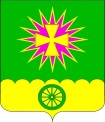 АДМИНИСТРАЦИЯ Нововеличковского сельского поселения Динского района                                                        ПОСТАНОВЛЕНИЕот 09.06.2021							                  № 161станица НововеличковскаяО подготовке жилищно-коммунального комплекса и объектов социальной сферы Нововеличковского сельского поселенияДинского района к осенне-зимнему периоду 2021 - 2022 годовВ целях обеспечения своевременной и качественной подготовки жилищно-коммунального комплекса и объектов социальной сферы Нововеличковского сельского поселения к устойчивой работе в осенне-зимний период 2021-2022 годов, во исполнение распоряжения главы администрации (губернатора) Краснодарского края от 18.05.2017 № 130-р «О подготовке жилищно-коммунального комплекса и объектов социальной сферы Краснодарского края к осенне-зимнему периоду», постановления администрации муниципального образования Динской район от 12.05.2021     № 644 «О подготовке жилищно-коммунального комплекса и объектов социальной сферы Динского района к осенне-зимнему периоду 2021 - 2022 годов», в соответствии со статьей 8, 37 Устава Нововеличковского сельского поселения п о с т а н о в л я ю:1. Создать комиссию по координации хода подготовки жилищно-коммунального комплекса, инженерной инфраструктуры и объектов социальной сферы Нововеличковского сельского поселения к работе в осенне-зимний период 2021 - 2022 годов (далее – «Комиссия») и утвердить ее состав (приложение №1).2. Утвердить Положение о комиссии (приложение №2).3. Комиссии не реже одного раза в месяц рассматривать на своих заседаниях вопросы организации работ по подготовке к отопительному сезону объектов жизнеобеспечения и социальной сферы.4. На основании результатов анализа итогов работы жилищно-коммунального комплекса территорий в осенне-зимний период 2020 - 2021 годов утвердить комплексный план по подготовке к осенне-зимнему периоду                        2021 - 2022 годов (далее - комплексный план) с завершением всех работ до          01 октября 2021 г.5. Отделу ЖКХ, малого и среднего бизнеса администрации Нововеличковского сельского поселения (Токаренко): 5.1. организовать анализ создания на предприятиях жизнеобеспечения аварийного запаса материально-технических ресурсов для локализации и ликвидации последствий стихийных бедствий и чрезвычайных ситуаций и принимать необходимые меры по его восполнению;5.2. организовать подготовку аварийных служб, аварийных бригад, специальной техники для ликвидации чрезвычайных ситуаций на объектах жизнеобеспечения;5.3. организовать подготовку техники по уборке и расчистке снега, создание необходимых запасов песко-соляной смеси для посыпки дорог местного значения и тротуаров;5.4. рекомендовать руководителям предприятий и учреждений независимо от формы собственности до 01 октября 2021 г. приобретение аварийных источников питания для энергообеспечения объектов, а также создание для них минимально необходимых запасов горюче-смазочных материалов из расчёта непрерывной работы на 24 моточаса;5.5. разработать планы взаимодействия жилищных, тепло-, водо-, электро-, газоснабжающих и других организаций независимо от их ведомственной принадлежности, в случаях внезапного отключения подачи электроэнергии, газа, тепла, воды, а также оперативной локализации и уменьшения ущерба в случае возникновения стихийных бедствий и согласовать их со всеми заинтересованными организациями;5.6. представить в отдел ТЭК муниципального образования Динской район до 10 июня 2021 г. данные о потребности муниципальных образований в твердом и жидком топливе на отопительный сезон 2021 – 2022 годов, а также до 30 сентября 2021 г. – сведения о созданных запасах топлива на осенне-зимний период, включая обеспеченность населения;5.7. обеспечить создание неснижаемых запасов жидкого топлива в объеме не менее месячного потребления для муниципальных отопительных котельных.  5.8. обеспечить до 01 октября 2021 г. проверку исправности, комплектности и готовности к работе автономных дизельных электростанций, состоящих на балансе муниципальных организаций, а также создание для них запасов горюче-смазочных материалов и укомплектовать персоналом для их эксплуатации;   5.9. обеспечить организацию пополнения запасов резервного топлива в необходимых объемах и требуемого качества организациями, оказывающими коммунальные услуги населению;   5.10. обеспечить устранение замечаний Северо-Кавказского управления Федеральной службы по экологическому, технологическому и атомному надзору в рамках подготовки систем жизнеобеспечения Нововеличковского сельского поселения на 2021 год;5.11. организовать работу по пропаганде среди населения необходимости установки приборов учета расхода воды и энергоресурсов, а также утепления оконных, дверных проемов в квартирах, входных дверей в подъездах в целях энергосбережения;  5.12. во взаимодействии с ресурсоснабжающими организациями, организациями коммунального комплекса, потребителями и исполнителями коммунальных услуг обеспечить выполнение требований, установленных Федеральным законом от 23 ноября 2009 г. № 261-ФЗ «Об энергосбережении и о повышении энергетической эффективности, и о внесении изменений в отдельные законодательные акты Российской Федерации», иными федеральными и краевыми правовыми актами в области энергосбережения;  5.13. ежемесячно 01 числа каждого месяца в период июнь-ноябрь 2021 года организовать предоставление в отдел ТЭК муниципального образования Динской район сведений о подготовке жилищно-коммунального хозяйства к работе в зимних условиях по форме статистической отчетности «Форма             № 1-ЖКХ (зима)»;  5.14. обеспечить выполнение утверждённых приказом Министерства энергетики Российской Федерации от 12 марта 2013 г. № 103 «Об утверждении Правил оценки готовности к отопительному периоду» требований и контроль за готовностью теплоснабжающих организаций, отдельных категорий потребителей к осенне-зимнему периоду 2021-2022 годов;   5.15. завершить к 01 октября 2021 г. подготовку вышеуказанных мероприятий в Нововеличковском сельском поселении к устойчивой работе в осенне-зимний период. Предоставить до 01 октября 2021 г. в отдел ТЭК муниципального образования Динской район паспорт готовности Нововеличковского сельского поселения к работе в осенне-зимний период   2021-2022 годов по форме согласно приложению № 3 к настоящему постановлению;   5.16. предложить организациям всех форм собственности, осуществляющим обеспечение энергоресурсами потребителей Нововеличковского сельского поселения, разработать планы мероприятий по подготовке к отопительному сезону и организовать выполнение мероприятий, предусмотренных этими планами;  5.17. представить к 5 октября 2021 г. в отдел ТЭК  муниципального образования Динской район информацию о выполнении мероприятий, предусмотренных настоящим постановлением, для обобщения и последующего предоставления сведений в межведомственную комиссию по координации хода подготовки жилищно-коммунального хозяйства и объектов социальной сферы Краснодарского края к работе в осенне-зимний период 2021-2022 годов.6. Отделу финансов и муниципальных закупок администрации Нововеличковского сельского поселения (Вуймина): 6.1. предусмотреть необходимое финансирование для выполнения мероприятий комплексного плана, включая мероприятия по устранению замечаний Северо-Кавказского управления Федеральной службы по экологическому, технологическому и атомному надзору в системах теплоснабжения;6.2. предусмотреть в необходимых объемах в бюджете средства на оплату топливно-энергетических ресурсов, потребляемых муниципальными бюджетными организациями;6.3. предусмотреть финансовые средства (при возможности их выделения) с целью подготовки к отопительному сезону для приобретения автономных дизельных электростанций на муниципальные коммунальные объекты;7. Руководителям МКУ «ОДА НСП», МУП ЖКХ Нововеличковское, МБУК «Библиотечное объединение Нововеличковского сельского поселения», МБУ «Культура», МБУ по физическому развитию «Спорт»:7.1. организовать подготовку зданий и сооружений, систем водо-, электро- и теплоснабжения к работе в осенне-зимний период 2021 - 2022 годов;7.2. принять меры к своевременному и полному освоению финансовых средств бюджета, собственных средств учреждений, предусмотренных на подготовку к осенне-зимнему периоду;8. МУП ЖКХ Нововеличковское (Кривоус):8.1. спланировать и выполнить необходимые мероприятия для обеспечения работы предприятия по бесперебойному водоснабжению, теплоснабжению объектов в осенне-зимний период 2021 - 2022 годов;8.2. обеспечить замену муниципальных центральных сетей тепло- и водоснабжения не менее 5% в год от их общей протяжённости.  9. Отделу по общим и правовым вопросам администрации Нововеличковского сельского поселения Динского района (Калитка) разместить настоящее постановление на официальном сайте Нововеличковского сельского поселения Динского района в сети Интернет.10. Контроль за выполнением настоящего постановления возложить на заместителя главы администрации Нововеличковского сельского поселения Кочеткова И.Л.  11. Постановление вступает в силу со дня его подписания.Глава Нововеличковского сельского поселения				                                               Г.М. КоваПРИЛОЖЕНИЕ № 1к постановлению администрации Нововеличковского сельского поселения Динского районаот 09.06.2021 г. № 161СОСТАВкомиссии по координации хода подготовки жилищно- коммунального комплекса и объектов социальной сферы  Нововеличковского сельского поселения Динского районак работе в осенне-зимний период 2021-2022 годов Глава Нововеличковского сельского поселения                                                                                   Г.М. КоваПРИЛОЖЕНИЕ № 2к постановлению администрации Нововеличковского сельского поселения Динского районаот 09.06.2021 г. № 161ПОЛОЖЕНИЕо работе комиссии по координации хода подготовки жилищно- коммунального комплекса и объектов социальной сферы  Нововеличковского сельского поселения Динского района к работе в осенне-зимний период 2021-2022 годов 1. Общие положенияНастоящее Положение о работе комиссии по координации хода подготовки жилищно- коммунального комплекса и объектов социальной сферы  Нововеличковского сельского поселения Динского района к работе в осенне-зимний период 2021-2022 годов определяет понятие, цели создания, функции, состав и порядок деятельности Комиссии при проведении проверки теплоснабжающих организаций, теплосетевых организаций и потребителей тепловой энергии к отопительному сезону.1.1 Комиссия создается по решению органа местного самоуправления поселения.1.2 Комиссия в своей деятельности руководствуется Конституцией Российской Федерации, федеральными законами, постановлениями, распоряжениями Правительства Российской Федерации, законами Краснодарского края, постановлениями, распоряжениями главы администрации (губернатора) Краснодарского края и постановлениями Законодательного Собрания Краснодарского края, а также настоящим Положением. 1.3 Персональный состав Комиссии, в том числе Председатель Комиссии (далее по тексту также – Председатель), утверждается постановлением администрации Нововеличковского сельского поселения Динского района.1.4 В состав Комиссии входят не менее пяти человек – членов Комиссии. Председатель является членом Комиссии. По решению администрации Нововеличковского сельского поселения Динского района в состав Комиссии могут включаться по согласованию представители Федеральной службы по экологическому, технологическому и атомному надзору, жилищной инспекции и представители теплоснабжающей организации.1.5 Замена члена Комиссии допускается только по постановлению администрации Нововеличковского сельского поселения Динского района.1.6 Комиссия правомочна осуществлять функции, предусмотренные Положением, если на заседании Комиссии присутствует не менее чем пятьдесят процентов общего числа ее членов. Члены Комиссии должны быть своевременно уведомлены о месте, дате и времени проведения заседания комиссии. Принятие решения членами Комиссии путем проведения заочного голосования, а также делегирование ими своих полномочий иным лицам не допускается. 2. Цели и задачи Комиссии2.1. Комиссия создается в целях проверки выполнения теплоснабжающими организациями, теплосетевыми организациями и потребителями тепловой энергии требований, установленных Правилами оценки готовности к отопительному периоду, утвержденными Приказом Министерства энергетики Российской Федерации от 12.03.2013 № 103 (далее – Правила).2.2. Исходя из целей деятельности Комиссии, определенных в пункте 2.1 настоящего Положения, в задачи Комиссии входит рассмотрение документов, подтверждающих выполнение требований по готовности, а при необходимости – осмотр объектов проверки.3. Порядок проведения проверки3.1. Работа комиссии осуществляется в соответствии с программой проведения проверки готовности к отопительному периоду (далее - Программа), утверждаемой администрацией Нововеличковского сельского поселения Динского района, в которой указываются:- объекты, подлежащие проверке;- сроки проведения проверки;- документы, проверяемые в ходе проведения проверки.Проверка выполнения теплосетевыми и теплоснабжающими организациями требований, установленных Правилами, осуществляется комиссией на предмет соблюдения соответствующих обязательных требований, установленных техническими регламентами и иными нормативными правовыми актами в сфере теплоснабжения. В случае отсутствия обязательных требований технических регламентов или иных нормативных правовых актов в сфере теплоснабжения в отношении требований, установленных Правилами, комиссия осуществляет проверку соблюдения локальных актов организаций, подлежащих проверке, регулирующих порядок подготовки к отопительному периоду.3.3. Результаты проверки оформляются актом проверки готовности к отопительному периоду (далее - акт), который составляется не позднее одного дня с даты завершения проверки, по образцу согласно приложению № 1 к настоящему Положению.3.4. В акте содержатся следующие выводы комиссии по итогам проверки:- объект проверки готов к отопительному периоду;- объект проверки будет готов к отопительному периоду при условии устранения в установленный срок замечаний к требованиям по готовности, выданных комиссией;- объект проверки не готов к отопительному периоду.3.5. При наличии у комиссии замечаний к выполнению требований по готовности или при невыполнении требований по готовности к акту прилагается перечень замечаний (далее - Перечень) с указанием сроков их устранения.3.6. Паспорт готовности к отопительному периоду (далее - Паспорт) составляется по образцу согласно приложению № 2 к настоящему Положению и выдается Администрацией Нововеличковского сельского поселения по каждому объекту проверки в течение 15 дней с даты подписания акта в случае, если объект проверки готов к отопительному периоду, а также в случае, если замечания к требованиям по готовности, выданные комиссией, устранены в срок, установленный Перечнем.3.7. Установить сроки выдачи паспортов:- для потребителей тепловой энергии - до 15 сентября,- для теплоснабжающих и теплосетевых организаций - до 1 ноября.3.8. В случае устранения указанных в Перечне замечаний к выполнению (невыполнению) требований по готовности в сроки, установленные в пункте 3.7. настоящего Положения, комиссией проводится повторная проверка, по результатам которой составляется новый акт.3.9. Организация, не получившая по объектам проверки паспорт готовности до даты, установленной пунктом 3.7. настоящего Положения, обязана продолжить подготовку к отопительному периоду и устранение указанных в Перечне к акту замечаний к выполнению (невыполнению) требований по готовности. После уведомления комиссии об устранении замечаний к выполнению (невыполнению) требований по готовности осуществляется повторная проверка. При положительном заключении комиссии оформляется повторный акт с выводом о готовности к отопительному периоду, но без выдачи паспорта в текущий отопительный период. 4. Права и обязанности Комиссии4.1. Комиссия обязана:4.1.1. проверить выполнение теплоснабжающими организациями, теплосетевыми организациями и потребителями тепловой энергии требований, установленных Правилами оценки готовности к отопительному периоду, утвержденными Приказом Министерства энергетики Российской Федерации от 12.03.2013 № 103;4.2. Комиссия вправе:4.2.1. при необходимости привлекать к своей работе экспертов;4.2.2. обратиться к теплоснабжающим организациям, теплосетевым организациям за разъяснениями по предмету проверки.4.3. Члены Комиссии обязаны:4.3.1. знать и руководствоваться в своей деятельности законодательством Российской Федерации и настоящим Положением;4.3.2. лично присутствовать на заседаниях Комиссии, отсутствие на заседании Комиссии допускается только по уважительным причинам в соответствии с трудовым законодательством Российской Федерации;4.4. Члены Комиссии вправе:4.4.1. знакомиться со всеми представленными на рассмотрение документами и сведениями;4.4.2. проверять правильность составления акта проверки готовности, Перечня замечаний к выполнению (невыполнению) требований по готовности, Паспорта готовности к отопительному периоду.4.5. Члены Комиссии:4.5.1. присутствуют на заседаниях Комиссии и принимают решения по вопросам, отнесенных к компетенции Комиссии настоящим Положением;4.5.2. подписывают акты проверки готовности и Паспорт готовности к отопительному периоду;4.5.3. составляют и подписывают Перечень замечаний к выполнению (невыполнению) требований по готовности;4.5.4. осуществляют иные действия в соответствии с законодательством Российской Федерации и настоящим Положением.4.6. Председатель Комиссии:4.6.1. осуществляет общее руководство работой Комиссии;4.6.2. объявляет заседание правомочным или выносит решение о его переносе из-за отсутствия кворума;4.6.3. открывает и ведет заседания Комиссии;4.6.4. объявляет состав Комиссии;4.6.5. в случае необходимости выносит на обсуждение Комиссии вопрос о привлечении к работе комиссии экспертов;4.6.6. подписывает акт проверки готовности и Паспорт готовности к отопительному периоду;4.6.7. осуществляет иные действия в соответствии с законодательством Российской Федерации и настоящим Положением.Глава Нововеличковского сельского поселения                                                                                    Г.М. Кова                                                           ПРИЛОЖЕНИЕ № 1                                                                             к Положению, утвержденному                                                                                 постановлением администрации                                                                            Нововеличковского сельского                                                                                 поселения Динского района                                                                 от 09.06.2021 г. № 161АКТпроверки готовности к отопительному периоду     __________________________                                           "_____"_______________ 20__ г.      (место составление акта)                                                               (дата составления акта)Комиссия, образованная _______________________________________________________,                                        (форма документа и его реквизиты, которым образована комиссия)в соответствии с программой   проведения    проверки   готовности к отопительному периоду от   "____"________________ 20__ г.,   утвержденной _________________________, (ФИО руководителя (его заместителя) органа, проводящего проверку готовности к отопительному периоду) с "___"____________20__ г. по "___"_____________ 20__ г. в соответствии с Федеральным законом от 27 июля 2010 г. N 190-ФЗ "О теплоснабжении" провела проверку готовности к отопительному периоду_______________________________________________________________________________(полное   наименование   муниципального   образования, теплоснабжающей организации, теплосетевой организации, потребителя тепловой   энергии   в отношении которого проводилась проверка   готовности   к   отопительному периоду)Проверка готовности к отопительному периоду   проводилась   в   отношении следующих объектов:1.________________________;2.________________________;3.________________________;В ходе проведения проверки готовности к отопительному периоду комиссия установила: _______________________________________________________________.                                       (готовность/неготовность к работе в отопительном периоде)Вывод комиссии по итогам проведения проверки готовности к отопительному периоду: ______________________________________________________________________.Приложение к акту проверки готовности к отопительному периоду __/__ гг.*Председатель комиссии: _________________________________________________________                                  (подпись, расшифровка подписи)Заместитель председателякомиссии: _____________________________________________________________________                                  (подпись, расшифровка подписи)Члены комиссии: _______________________________________________________________                                  (подпись, расшифровка подписи)С актом проверки готовности ознакомлен, один экземпляр акта получил:"___"____________ 20__ г.      _____________________________________________________                                                   (подпись, расшифровка подписи руководителя (его уполномо-                                                   ченного представителя) муниципального образования,                                                     теплоснабжающей организации, теплосетевой организации,                                                      потребителя тепловой энергии в отношении которого                                                    проводилась проверка готовности к отопительному периоду)                                                            ПРИЛОЖЕНИЕ № 2                                                                             к Положению, утвержденному                                                                                 постановлением администрации                                                                            Нововеличковского сельского                                                                                 поселения Динского района                                                                 от 09.06.2021 г. № 161ПАСПОРТготовности к отопительному периоду _______/______ гг.Выдан __________________________________________________________________,       (полное наименование муниципального образования, теплоснабжающей      организации, теплосетевой организации, потребителя тепловой энергии, в               отношении которого проводилась проверка готовности к                                           отопительному периоду)В отношении следующих   объектов,   по   которым   проводилась   проверкаготовности к отопительному периоду:1._______________________;2._______________________;3._______________________;......Основание выдачи паспорта готовности к отопительному периоду:Акт проверки готовности к отопительному периоду от __________ №______.                   ______________________________________________________                   (подпись, расшифровка подписи и печать уполномоченного                    органа, образовавшего комиссию по проведению проверки                            готовности к отопительному периоду)ПРИЛОЖЕНИЕ № 3к постановлению администрации Нововеличковского сельскогопоселения Динского районаот 09.06.2021 г. № 161	                              				УТВЕРЖДАЮ	                                                                  ______________________________	                                                                  (глава муниципального образования)                                                       		 ______________________________                                                                (подпись)______________________________				                              (число, месяц, год)ПАСПОРТготовности муниципального образования _____________________________________к работе в осенне-зимний период 2021 – 2022 годов Адрес: ______________________________________________________ Дата _________________________23.    Заготовка топлива  населением уголь	  тонн          дрова		м3	24.   Резервные топливные хозяйства                 ед.        суммарная 	вместимость		        тонн         заготовлено топлива                                тоннПредседатель комиссииоргана местного самоуправления:Члены комиссии:Примечания: 1. К паспорту готовности прилагается пояснительная записка.2. В пункте 1 указываются многоквартирные жилые дома на территории муниципального образования.3. В пункте 2 указываются котельные, предназначенные для отопления жилищного фонда и объектов социальной сферы независимо от ведомственной принадлежности.4. В пункте 22 указываются потребность на сезон и фактические запасы топлива для муниципальных отопительных котельных (ЖКХ, социальной сферы). Глава Нововеличковского сельского поселения				                                              Г.М. КоваУТВЕРЖДАЮГлава Нововеличковского сельского поселения Динского района_______________ Г.М. КоваПрограммаработы комиссии по проверке потребителей тепловой энергии, теплосетевых и теплоснабжающих организаций, а также обследованию объектов теплоснабжения в целях мониторинга готовности котельных к отопительному периоду 2021-2022 гг. Нововеличковского сельского поселения Динского районаПеречень документов1) сведения об устранении выявленных нарушений в тепловых и гидравлических режимах работы тепловых энергоустановок;2) акт  промывки оборудования и коммуникаций теплопотребляющих установок;3) мероприятия по внедрению  эксплуатационных режимов;4) план ремонтных работ;5) сведения о состоянии тепловых сетей, принадлежащих потребителю тепловой энергии;6) сведения о состоянии утепления зданий (чердаки, лестничные клетки, подвалы, двери) и центральных тепловых пунктов, а также индивидуальных тепловых пунктов;7) сведения о состоянии трубопроводов, арматуры и тепловой изоляции, в пределах тепловых пунктов;8) сведения о наличии и работоспособности приборов учета, работоспособности автоматических регуляторов при их наличии;9) сведения о работоспособности защиты систем теплопотребления;10) паспорта теплопотребляющих установок,11) принципиальные схемы и инструкций для обслуживающего персонала;12) сведения об отсутствии прямых соединений оборудования тепловых пунктов с водопроводом и канализацией;13) сведения о плотности оборудования тепловых пунктов;14) сведения о наличии пломб на расчетных шайбах и соплах элеваторов;15) сведения об отсутствии задолженности за поставленные тепловую энергию (мощность), теплоноситель;16) сведения о наличии собственных и (или) привлеченных ремонтных бригад и обеспеченность их материально-техническими ресурсами для осуществления надлежащей эксплуатации теплопотребляющих установок;17) акт проведения испытания оборудования теплопотребляющих установок на плотность и прочность;18) сведения о надежности теплоснабжения потребителей тепловой энергии с учетом климатических условий1) соглашение об управлении системой теплоснабжения;2) график тепловых нагрузок,3) схема теплоснабжения;3) технические регламенты;4) сведения о наличии нормативных запасов топлива;5) сведения о функционировании эксплуатационной, диспетчерской и аварийной служб, а именно:- укомплектованность указанных служб персоналом;- обеспеченность персонала средствами индивидуальной и коллективной защиты, спецодеждой, инструментами и необходимой для производства работ оснасткой, нормативно-технической и оперативной документацией, инструкциями, схемами, первичными средствами пожаротушения;6) данные о проведении наладки принадлежащих им тепловых сетей;7) сведения об организации контроля режимов потребления тепловой энергии;8) данные об обеспечении качества теплоносителей;9) данные об организации коммерческого учета приобретаемой и реализуемой тепловой энергии;10) сведения об обеспечении проверки качества строительства принадлежащих им тепловых сетей, в том числе предоставление гарантий на работы и материалы, применяемые при строительстве, в соответствии Законом о теплоснабжении;11) сведения об обеспечении безаварийной работы объектов теплоснабжения и надежного теплоснабжения потребителей тепловой энергии, а именно:- готовность систем приема и разгрузки топлива, топливоприготовления и топливоподачи;- соблюдение водно-химического режима;- отсутствие фактов эксплуатации теплоэнергетического оборудования сверх ресурса без проведения соответствующих организационно-технических мероприятий по продлению срока его эксплуатации;- наличие утвержденных графиков ограничения теплоснабжения при дефиците тепловой мощности тепловых источников и пропускной способности тепловых сетей;- наличие расчетов допустимого времени устранения аварийных нарушений теплоснабжения жилых домов;- наличие порядка ликвидации аварийных ситуаций в системах теплоснабжения с учетом взаимодействия тепло-, электро-, топливо- и водоснабжающих организаций, потребителей тепловой энергии, ремонтно-строительных и транспортных организаций, а также органов местного самоуправления;- проведение гидравлических и тепловых испытаний тепловых сетей;- выполнение утвержденного плана подготовки к работе в отопительный период, в который включено проведение необходимого технического освидетельствования и диагностики оборудования, участвующего в обеспечении теплоснабжения;- выполнение планового графика ремонта тепловых сетей и источников тепловой энергии;- наличие договоров поставки топлива, не допускающих перебоев поставки и снижения установленных нормативов запасов топлива;12) наличие документов, определяющих разграничение эксплуатационной ответственности между потребителями тепловой энергии, теплоснабжающими и теплосетевыми организациями;13) не выполненные в установленные сроки предписания, влияющие на надежность работы в отопительный период, выданные уполномоченными на осуществление государственного контроля (надзора) органами государственной власти и уполномоченными на осуществление муниципального контроля органами местного самоуправления;14) сведения о работоспособности автоматических регуляторов при их наличииИсполняющий обязанности начальника отдела ЖКХ, малого и среднего бизнеса администрации Нововеличковского  сельского поселения                                     Л.С. МоренченкоКова ГалинаМихайловнаКова ГалинаМихайловна- глава Нововеличковского сельского поселения, председатель комиссии;Токаренко ВалерийВладимировичОлейниковаЛидия НиколаевнаКочетков Игорь Леонидович  Токаренко ВалерийВладимировичОлейниковаЛидия НиколаевнаКочетков Игорь Леонидович  - начальник отдела ЖКХ, малого и среднего бизнеса,администрации Нововеличковского сельского поселения, заместитель председателя комиссии;- специалист муниципального казенного учреждения «ОДА НСП»,  секретарь комиссии.Члены комиссии:- заместитель главы администрации Нововеличковского сельского поселения Кривоус Александр ВладимировичКривоус Александр Владимирович- директор МУП ЖКХ Нововеличковское;Мороз Татьяна МихайловнаМороз Татьяна Михайловна-заместитель руководителя муниципального казенного учреждения «ОДА НСП»Журиков Станислав                    Александрович        - депутат  Совета Нововеличковского сельского        поселения Динского района (по согласованию).                - депутат  Совета Нововеличковского сельского        поселения Динского района (по согласованию).        № п/пПоказательЕдиница измеренияЗадание(план)ФактГотовность    %1234561.Жилищный фонд – всегоед.тыс.м2в том числе МКД с ЦО ед.тыс.м22.Котельные – всегоед.в том числе муниципальныеед.3.Тепловые сети (в двухтрубном исчислении) – всегокмв том числе муниципальныекм4.Центральные тепловые пункты–всегоед.в том числе муниципальные                           ед.5.Газопроводыкм6.Готовность к работе: сети водопроводакм водопроводные насосные станцииед. водозаборные сооруженияед./м3/сут. сети канализации      км очистные сооружения                                           ед./м3/сут.7. Песко-соляная смесьтонн8.Специальная уборочная техникаед.9.Капитальный ремонт дорог и тротуаровтыс.м210.Капитальный ремонт жилищного фондаед./тыс.м2тыс. руб.11.Воздушные линии 0,4-10 кВкм12.Трансформаторные подстанции и распределительные пунктышт.13.Ремонт и замена котловед.14.Ремонт и замена тепловых сетейкм/км15.Ремонт и замена водопроводных иканализационных сетейкм/км16.Замена проводов и опор ВЛкм/шт.17.Ремонт силовых трансформаторовед.18.Обрезка ветвей деревьев в зоне линий электропередачкм12345619.20.     21.Укомплектованность аварийногозапаса материально-технических ресурсовАвтономные дизельные электростанцииМостовые сооружения        %ед.ед.22.Заготовка топлива для котельных:уголь тоннжидкое топливо:мазут тоннпечное                                                тонндрова       м3№п/пНаименование объекта, адрес объекта Наименование организации (потребителя)Сроки проведения проверки1 Котельная № 34, ул. Братская, 10гст. НововеличковскаяТеплотрасса — 1300 м.- участковая больница,ст. Нововеличковская,- библиотека, - музыкальная школа, - здание по ул. Бежко 11а (полиция), - БОУ СОШ № 30, - МАДОУ «Детский сад №9» - здание администрации- Дом культуры16-31.08.2021 г.2Модульная газовая котельная № 36, ул. Школьная, 9пос. НайдорфТеплотрасса — 40 м.- БОУ СОШ № 5316-31.08.2021 г.3Котельная БОУ СОШ № 39,ст. Воронцовская- БОУ СОШ № 39- ДК Воронцовское16-31.08.2021 г.